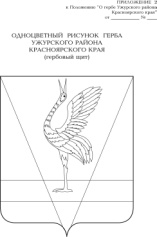 АДМИНИСТРАЦИЯ УЖУРСКОГО РАЙОНАКРАСНОЯРСКОГО КРАЯРАСПОРЯЖЕНИЕ18.12.2023                                          г. Ужур                                                 № 338В соответствии с Федеральным законом от 06.10.2003  № 131-ФЗ «Об общих принципах организации местного самоуправления в Российской Федерации», руководствуясь статьей 17.1 Федерального закона от 26.07.2006 № 135-ФЗ «О защите конкуренции», Федеральным законом от 21.12.2001  № 178-ФЗ  "О приватизации государственного и муниципального имущества», постановлением Правительства Российской Федерации от 27.08.2012 № 860 «Об организации и проведении продажи государственного или муниципального имущества в электронном виде», решением Ужурского районного Совета депутатов Ужурского района Красноярского края от 20.06.2023 № 33-221р «О прогнозном плане (программе) приватизации муниципального имущества Ужурского района на 2023-2025 годы»:Организовать и провести продажу посредством публичного предложения на право заключения договора купли-продажи движимого муниципального имущества согласно приложению № 1.Создать комиссию по проведению продажи посредством публичного предложения  согласно приложению № 2.Утвердить аукционную документацию на право заключения договора купли-продажи муниципального движимого имущества согласно приложению № 3.Определить в качестве Организатора торгов (электронную площадку) – ЭТП «Фабрикант»Организацию проведения процедуры продажи посредством публичного предложения возложить на ведущего специалиста по управлению муниципальным имуществом отдела по управлению муниципальным имуществом и земельными отношениями Шалькову Н.Ю.Контроль за исполнением распоряжения оставляю за собой.Распоряжение вступает в силу со дня подписания.Глава района                                     				                  К.Н. Зарецкий Составкомиссии по проведению открытого аукционаПорядок работы комиссии:Организационную работу комиссии осуществляет председатель комиссии.Секретарь комиссии осуществляет выдачу аукционной документации, ведение протоколов по результатам продажи посредством публичного предложения.Аукционная документация по продаже посредством публичного предложения движимого имущества, находящегося в муниципальной собственности Ужурского района Красноярского краяУжур2023I. Извещение о проведении продажи посредством публичного предложения имущества, находящегося в муниципальной собственностиФорма торгов: продажа посредством публичного предложения, открытый по составу участников и по форме подачи предложений.Наименование, место нахождения, почтовый адрес, адрес электронной почты и номер контактного телефона продавца: Администрация Ужурского района Красноярского края.Юридический/почтовый адрес: Красноярский край, Ужурский район, город Ужур, ул. Ленина, № 21а, 662255. График работы с 8.00 до 17.00 ежедневно (кроме субботы и воскресенья),  перерыв с 12.00 до 13.00Контактное лицо (представители Продавца):- ведущий специалист по управлению муниципальным имуществом, отдела по управлению муниципальным имуществом и земельными отношениями Шалькова Нина Юрьевна.Адрес электронной почты: n.y.shalkova@40.krskcit.ru, телефон: 89233355576Электронная торговая площадка: Национальная электронная площадка. https://www.fabrikant.ru, так же информация об объекте будет размещена для ознакомления на официальном сайте Российской Федерации в сети «Интернет» для размещения информации о проведении торгов, определенном Правительством Российской Федерации: www.torgi.gov.ru, официальный сайт Ужурского района: https://aur-info.gosuslugi.ru.Месторасположение, описание и технические характеристики имущества:Лот № 1Транспортное средство автобус для перевозки детей ПАЗ 32053-70 с 28.09.2020 не заводился. За дополнительной информацией по техническому состоянию транспортного средства необходимо обращаться к  ведущему специалисту по управлению муниципальным имуществом, отдела по управлению муниципальным имуществом и земельными отношениями Шальковой Нине Юрьевне, телефон: 89233355576.Начальная цена устанавливается на основании рыночного  отчета № 4604/23 по состоянию на 10.07.2023 в размере 59 000 (Пятьдесят девять тысяч) рублей 00 копеек, без учета НДС 20%. Шаг понижения составляет 10 % от начальной цены продажиЛот № 1 – 5 900 (Пять тысяч девятьсот) рублей 00 копеекШаг повышения цены составляет 5% от шага пониженияЛот № 1 – 2 950 (Две тысячи девятьсот пятьдесят) рублей 00 копеекЦена отсечения составляет 50 %Лот № 1 – 29 500 (Двадцать девять тысяч пятьсот) рублей 00 копеек.Размер задатка составляет 10% от начальной цены лотаЛот № 1 – 5 900 (Пять тысяч девятьсот) рублей 00 копеек.Сведения о предыдущих торгах – 19.07.2022 аукцион признан несостоявшимся по причине отсутствия поданных заявок. 08.09.2022 аукцион признан несостоявшимся по причине отсутствия поданных заявок, 11.11.2022 аукцион признан несостоявшимся по причине отсутствия поданных заявок, 20.10.2023 аукцион признан несостоявшимся по причине уклонения победителя от подписания договора купли - продажи.Обременения отсутствуют.Задаток перечисляется: Финансовое управление администрации Ужурского района Красноярского края (Администрация Ужурского района Красноярского края), л/с 05193004400, ИНН 2439002150, КПП 243901001, Банк: ОТДЕЛЕНИЕ КРАСНОЯРСК БАНКА РОССИИ//УФК по Красноярскому краю г. Красноярск, Единый казначейский счет (ЕКС) 40102810245370000011, Казначейский счет 03232643046560001900, БИК 010407105, ОКТМО 04656000, до даты рассмотрения заявок на участие в аукционе. Задаток должен быть внесен в срок не позднее даты рассмотрения заявок на участие в аукционе 25.01.2024.        В строке «Назначение платежа» указать: задаток за участие в аукционе на право заключения договора купли – продажи по Лоту № 1.Извещение о проведение аукциона по продаже имущества по условиям его проведения являются условиями публичной оферты в соответствии со статьей 437 Гражданского кодекса Российской Федерации. Подача Претендентом заявки и перечисление задатка являются акцептом такой оферты, и договор о задатке считается заключенным в письменной форме. Задаток для участия в аукционе служит обеспечением исполнения обязательства победителя аукциона по заключению договора купли-продажи и оплате приобретенного на торгах имущества.Сроки, время подачи заявок и  проведения продажи посредствам публичного предложенияПодача заявок осуществляется круглосуточно.Начало приема заявок по продаже посредством публичного предложения –  08.00 часов по местному времени https://www.fabrikant.ru/.Окончание приема заявок по продаже посредством публичного предложения – 25.01.2024.Определение участников по продаже посредством публичного предложения – .Проведение продажи посредством публичного предложения (дата и время начала приема предложений от участников публичного предложения) –  в 13.00 часов, по местному времени https://www.fabrikant.ru/.Условие участия продажи посредством публичного предложенияЛицо, отвечающее признакам покупателя в соответствии с Федеральным законом от 21.12.2001 №178-ФЗ «О приватизации государственного и муниципального имущества» обязано осуществить следующие действия:- внести задаток на счет Продавца в указанном в настоящем информационном сообщении порядке;Документом, подтверждающим поступление задатка на счет, указанный в информационном сообщении, является выписка с этого счета. - в установленном порядке зарегистрировать  заявку  на электронной площадке по утвержденной Продавцом форме;- представить иные документы по перечню, указанному в настоящем информационном сообщении.Покупателями государственного и муниципального имущества могут быть любые физические и юридические лица, за исключением:- государственных и муниципальных унитарных предприятий, государственных и муниципальных учреждений; - юридических лиц, в уставном капитале которых доля Российской Федерации, субъектов Российской Федерации и муниципальных образований превышает 25 процентов, кроме случаев, предусмотренных статьей 25 Федерального закона «О приватизации государственного и муниципального имущества»; - юридических лиц, местом регистрации которых является государство или территория, включенные   в утверждаемый Министерством   финансов Российской Федерации перечень государств и территорий, предоставляющих льготный налоговый режим налогообложения и (или) не предусматривающих раскрытия и предоставления информации при проведении финансовых операций (офшорные зоны), и которые не осуществляют раскрытие и предоставление информации о своих выгодоприобретателях, бенефициарных владельцах и контролирующих лицах в порядке, установленном Правительством Российской Федерации.Заявки подаются и принимаются одновременно с полным комплектом требуемых для участия в аукционе документов.Порядок регистрации на электронной площадкеДля обеспечения доступа к участию в электронной продаже Претендентам необходимо пройти процедуру регистрации на электронной площадке, в соответствии с Регламентом электронной площадки, на основании Постановления Правительства РФ от 27.08.2012 № 860 «Об организации проведения продажи государственного и муниципального имущества в электронной форме».Порядок ознакомления с документами и информацией об объектеИнформационное сообщение о проведении продажи посредством публичного предложения размещается на официальном сайте Российской Федерации для размещения информации о проведении торгов www.torgi.gov.ru, официальном сайте Продавца – Администрации Ужурского района Красноярского края : https://aur-info.gosuslugi.ru, на электронной площадке https://www.fabrikant.ru. Любое лицо независимо от регистрации на электронной площадке вправе направить на электронный адрес Оператора запрос о разъяснении положений информационного сообщения. Такой запрос в режиме реального времени направляется в «личный кабинет» Продавца  для рассмотрения при условии, что запрос поступил Продавцу  не позднее 5 (пяти) рабочих дней до даты окончания подачи заявок. В течение 2 (двух) рабочих дней со дня поступления запроса Продавец  предоставляет Оператору для размещения в открытом доступе разъяснение с указанием предмета запроса, но без указания лица, от которого поступил запрос.Любое заинтересованное лицо независимо от регистрации на электронной площадке от даты размещения информационного сообщения на официальных сайтах торгов, до даты окончания срока приема заявок на участие в аукционе вправе осмотреть выставленное на продажу имущество в период приема заявок на участие в аукционе. Запрос на осмотр выставленного на продажу имущества.С документами по имуществу можно ознакомиться от даты размещения извещения о проведение аукциона на официальных сайтах торгов, до даты окончания срока приема заявок на участие в аукционе. По истечении двух рабочих дней со дня поступления запроса Продавец направляет информацию о месте, дате и времени выдачи документов для ознакомления с информацией об имуществе, если такой запрос поступил не позднее, чем за три рабочих дня до даты окончания срока подачи заявок на участие в аукционе.Документооборот между претендентами, участниками, оператором электронной площадки и продавцом осуществляется через электронную площадку в форме электронных документов либо электронных образов документов (документов на бумажном носителе, преобразованных в электронно-цифровую форму путем сканирования с сохранением их реквизитов), заверенных электронной подписью продавца, претендента или участника либо лица, имеющего право действовать от имени соответственно продавца, претендента или участника. Электронные документы, направляемые оператором электронной площадки либо размещенные им на электронной площадке, должны быть подписаны усиленной квалифицированной электронной подписью лица, имеющего право действовать от имени оператора электронной площадки. Наличие электронной подписи означает, что документы и сведения, поданные в форме электронных документов, направлены от имени Претендента, участника торгов, Продавца либо Оператора электронной площадки и отправитель несет ответственность за подлинность и достоверность таких документов и сведений.По вопросам организации осмотра имущества, получение дополнительной информации обращаться в Администрацию Ужурского района Красноярского края по адресу: 662255, Красноярский край, Ужурский район, город Ужур, ул. Ленина, № 21а, кабинет 2-11. График работы с 8.00 до 17.00 ежедневно (кроме субботы и воскресенья), перерыв с 12.00 до 13.00Контактное лицо (представители Продавца):- ведущий специалист по управлению муниципальным имуществом, отдела по управлению муниципальным имуществом и земельными отношениями Шалькова Нина Юрьевна, телефон: 89233355576.Порядок, форма подачи заявок и срок отзыва заявок на участие в продаже посредством публичного предложенияЗаявка подается путем заполнения ее электронной формы, размещенной в открытой для доступа неограниченного круга лиц части электронной площадки, с приложением электронных образов документов, предусмотренных Федеральным законом о приватизации.  (Приложение 1 к настоящей документации):Юридические лица:-заверенные копии учредительных документов;-документ, содержащий сведения о доле Российской Федерации, субъекта Российской Федерации или муниципального образования в уставном капитале юридического лица (реестр владельцев акций либо выписка из него или заверенное печатью юридического лица (при наличии печати) и подписанное его руководителем письмо);-документ, который подтверждает полномочия руководителя юридического лица на осуществление действий от имени юридического лица (копия решения о назначении этого лица или о его избрании) и в соответствии с которым руководитель юридического лица обладает правом действовать от имени юридического лица без доверенности.Физические лица, в том числе индивидуальные предприниматели:- копии документов, удостоверяющие личность, представляют копии всех его листов.В случае, если от имени претендента действует его представитель по доверенности, к заявке должна быть приложена доверенность на осуществление действий от имени претендента, оформленная в установленном порядке, или нотариально заверенная копия такой доверенности. В случае, если доверенность на осуществление действий от имени претендента подписана лицом, уполномоченным руководителем юридического лица, заявка должна содержать также документ, подтверждающий полномочия этого лица.Все листы документов, представляемых одновременно с заявкой, должны быть скреплены печатью претендента (для юридического лица) и подписаны Претендентом или его представителем.К данным документам (в том числе к каждому тому) прилагается их опись.Одно лицо имеет право подать только одну заявку на один объект приватизации.2. Заявки подаются на электронную площадку, начиная с даты начала приема заявок до времени и даты окончания приема заявок, указанных в информационном сообщении.3. Заявки с прилагаемыми к ним документами, поданные с нарушением установленного срока на электронной площадке не регистрируются.4. При приеме заявок от Претендентов Организатор обеспечивает конфиденциальность данных о Претендентах и участниках, за исключением случая направления электронных документов Продавцу, регистрацию заявок и прилагаемых к ним документов в журнале приема заявок. В течение одного часа со времени поступления заявки Организатор сообщает Претенденту о ее поступлении путем направления уведомления с приложением электронных копий зарегистрированной заявки и прилагаемых к ней документов.5. Претендент имеет право отозвать поданную заявку на участие в продаже посредством публичного предложения до момента признания его участником такой продажи.В случае отзыва Претендентом заявки в установленном порядке, уведомление об отзыве заявки вместе с заявкой в течение одного часа поступает в «личный кабинет» Продавца, о чем Претенденту направляется соответствующее уведомление.Поступивший от претендента задаток подлежит возврату в течение 5 (пяти) календарных дней со дня поступления уведомления об отзыве заявки. В случае отзыва претендентом заявки позднее дня окончания приема заявок задаток возвращается в порядке, установленном для претендентов, не допущенных к участию в аукционе.6. Изменение заявки допускается только путем подачи Претендентом новой заявки в установленные в информационном сообщении сроки о проведении аукциона, при этом первоначальная заявка должна быть отозвана.Условия допуска и отказа в допуске к участию продажи посредством публичного предложения1. К участию в процедуре продажи имущества допускаются лица, признанные Продавцом в соответствии с Федеральным законом о приватизации участниками.2. К участию в аукционе не допускаются Претенденты в случае если:- представленные документы не подтверждают право Претендента быть покупателем имущества в соответствии с законодательством Российской Федерации;- представлены не все документы в соответствии с перечнем, указанным в информационном сообщении о продаже государственного и муниципального имущества, либо оформление указанных документов не соответствует законодательству Российской Федерации;- не подтверждено поступление в установленный срок задатка на счет, указанный в информационном сообщении;- заявка подана лицом, не уполномоченным Претендентом на осуществление таких действий.Перечень указанных оснований отказа Претенденту в участии в продаже посредством публичного предложения является исчерпывающим.3. Информация об отказе в допуске к участию в продаже посредством публичного предложения размещается на официальном сайте Российской Федерации для размещения информации о проведении торгов www.torgi.gov.ru и официальном сайте Продавца – Администрации Ужурского района Красноярского края: https://aur-info.gosuslugi.ru и в открытой части электронной площадки https://www.fabrikant.ru в срок не позднее рабочего дня, следующего за днем принятия указанного решения.Отмена и приостановление продажи посредством публичного предложения1. Продавец вправе отменить продажу посредством публичного предложения не позднее чем за 3 (три) дня до даты проведения продажи.2. Решение об отмене размещается на официальном сайте Российской Федерации для размещения информации о проведении торгов www.torgi.gov.ru, на официальном сайте Продавца - Администрация Ужурского района Красноярского края https://aur-info.gosuslugi.ru и в открытой части электронной площадки в срок https://www.fabrikant.ru не позднее рабочего дня, следующего за днем принятия указанного решения.3. Организатор извещает Претендентов об отмене не позднее следующего рабочего дня со дня принятия соответствующего решения путем направления указанного сообщения в «личный кабинет» Претендентов.4. Оператор приостанавливает проведение продажи посредством публичного предложения в случае технологического сбоя, зафиксированного программно-аппаратными средствами электронной площадки, но не более чем на одни сутки. Возобновление проведения продажи имущества начинается с того момента, на котором продажа имущества была прервана.В течение одного часа со времени приостановления  проведения продажи имущества Оператор электронной площадки размещает на электронной площадке информацию о причине приостановления продажи имущества, времени приостановления и возобновления продажи имущества, уведомляет об этом участников, а также направляет указанную информацию Продавцу для внесения в протокол об итогах продажи имущества.Порядок возврата задаткаПри уклонении или отказе победителя продажи посредством публичного предложения от заключения в установленный срок договора купли-продажи имущества он утрачивает право на заключение указанного договора и задаток ему не возвращается.Суммы задатков возвращаются участникам продажи посредством публичного предложения, за исключением победителя такой продажи, в течение пяти дней от  даты подведения ее итогов.Рассмотрение заявок1. Для участия в продаже имущества посредством публичного предложения претенденты перечисляют задаток в размере 10 процентов начальной цены продажи имущества в счет обеспечения оплаты приобретаемого имущества и заполняют размещенную в открытой части электронной площадке форму заявки с приложением электронных документов в соответствии с перечнем, приведенным в информационном сообщении о продаже имущества посредством публичного предложения.2. В день определения участников, указанный в информационном сообщении о продаже имущества посредством публичного предложения, оператор электронной площадки через "личный кабинет" продавца обеспечивает доступ продавца к поданным претендентами заявкам и прилагаемым к ним документам, а также к журналу приема заявок.3. По итогам рассмотрения заявок и прилагаемых к ним документов претендентов и установления факта поступления задатка продавец в тот же день подписывает протокол о признании претендентов участниками, в котором приводится перечень принятых заявок (с указанием имен (наименований) претендентов), перечень отозванных заявок, имена (наименования) претендентов, признанных участниками, а также имена (наименования) претендентов, которым было отказано в допуске к участию в продаже имущества посредством публичного предложения, с указанием оснований отказа.4. Не позднее следующего рабочего дня после дня подписания протокола о признании претендентов участниками всем претендентам, подавшим заявки, направляются уведомления о признании их участниками или об отказе в таком признании с указанием оснований отказа.Информация о Претендентах, не допущенных к участию в продаже имущества посредством публичного предложения, размещается в открытой части электронной площадки https://www.fabrikant.ru, на официальном сайте Российской Федерации для размещения информации о проведении торгов www.torgi.gov.ru и на официальном сайте Продавца – https://aur-info.gosuslugi.ru.5. Проведение процедуры продажи имущества посредством публичного предложения осуществляется не позднее 3-го рабочего дня со дня определения участников, указанного в информационном сообщении о продаже имущества посредством публичного предложения.Порядок проведения аукционаПроцедура продажи имущества проводится в день и во время, указанные в информационном сообщении о продаже имущества посредством публичного предложения, путем последовательного понижения цены первоначального предложения (цена имущества, указанная в информационном сообщении) на величину, равную величине "шага понижения", но не ниже цены отсечения.Продажа посредством публичного предложения осуществляется с использованием открытой формы подачи предложений о приобретении государственного или муниципального имущества в течение одной процедуры проведения такой продажи.При продаже посредством публичного предложения осуществляется последовательное снижение цены первоначального предложения на "шаг понижения" до цены отсечения.«Шаг понижения» устанавливается продавцом в фиксированной сумме, составляющей не более 10 процентов цены первоначального предложения, и не изменяется в течение всей процедуры продажи имущества посредством публичного предложения.Право приобретения государственного или муниципального имущества принадлежит участнику продажи посредством публичного предложения, который подтвердил цену первоначального предложения или цену предложения, сложившуюся на соответствующем "шаге понижения", при отсутствии предложений других участников продажи посредством публичного предложения.В случае если несколько участников продажи посредством публичного предложения подтверждают цену первоначального предложения или цену предложения, сложившуюся на одном из "шагов понижения", со всеми участниками продажи посредством публичного предложения проводится аукцион по установленным в соответствии с настоящим Федеральным законом правилам проведения аукциона, предусматривающим открытую форму подачи предложений о цене имущества. Начальной ценой государственного или муниципального имущества на таком аукционе является цена первоначального предложения или цена предложения, сложившаяся на данном "шаге понижения".В случае если участники такого аукциона не заявляют предложения о цене, превышающей начальную цену государственного или муниципального имущества, право его приобретения принадлежит участнику аукциона, который первым подтвердил начальную цену государственного или муниципального имущества.Время приема предложений участников о цене первоначального предложения составляет один час от времени начала проведения процедуры продажи имущества посредством публичного предложения и 10 минут на представление предложений о цене имущества на каждом "шаге понижения".Победителем признается участник, который подтвердил цену первоначального предложения или цену предложения, сложившуюся на соответствующем "шаге понижения", при отсутствии предложений других участников.Протокол об итогах продажи имущества посредством публичного предложения, содержащий цену имущества, предложенную победителем, и удостоверяющий право победителя на заключение договора купли-продажи имущества, подписывается продавцом в течение одного часа со времени получения от оператора электронной площадки электронного журнала.Процедура продажи имущества посредством публичного предложения считается завершенной со времени подписания продавцом протокола об итогах такой продажи.Продажа имущества посредством публичного предложения признается несостоявшейся в следующих случаях:а) не было подано ни одной заявки на участие в продаже имущества посредством публичного предложения либо ни один из претендентов не признан участником такой продажи;б) принято решение о признании только одного претендента участником;в) ни один из участников не сделал предложение о цене имущества при достижении минимальной цены продажи (цены отсечения) имущества.При уклонении или отказе победителя от заключения в установленный срок договора купли-продажи имущества результаты продажи имущества посредством публичного предложения аннулируются продавцом, победитель утрачивает право на заключение указанного договора, задаток ему не возвращается.Продажа посредством публичного предложения, в которой принял участие только один участник, признается несостоявшейся.Решение о признании продажи имущества посредством публичного предложения несостоявшейся оформляется протоколом об итогах продажи имущества посредством публичного предложения.Заключение договора купли-продажи по итогампроведения продажи посредством публичного предложенияНе позднее чем через 5 рабочих дней от даты проведения продажи с победителем заключается договор купли-продажи имущества (Приложение 2 к настоящей документации).При уклонении или отказе победителя от заключения в установленный срок договора купли-продажи имущества результаты продажи имущества посредством публичного предложения аннулируются продавцом, победитель утрачивает право на заключение указанного договора, задаток ему не возвращается.Передача имущества и оформление права собственности на него осуществляются в соответствии с законодательством Российской Федерации и договором купли-продажи имущества не позднее чем через 30 календарных дней после дня полной оплаты имущества.Оплата за имущество производится: Покупателем единовременным платежом на счет УФК по Красноярскому краю (Администрация Ужурского района Красноярского края), л/с 04193004400, ИНН 2439002150, КПП 243901001, банк: ОТДЕЛЕНИЕ КРАСНОЯРСК БАНКА РОССИИ//УФК по Красноярскому краю г. Красноярск, единый казначейский счет (ЕКС) 40102810245370000011, БИК 010407105, казначейский счет 03100643000000011900, ОКТМО 04656000, КБК 14011402053050000410.Задаток, внесенный победителем аукциона, засчитывается в счет оплаты приобретенного объекта и перечисляется на счет Продавца в течение 5 (пяти) дней со дня истечения срока, установленного для заключения договора купли-продажи объекта. Оформление права собственности на приобретенное имущество осуществляется в соответствии с законодательством Российской Федерации и договором купли-продажи.ПРИЛОЖЕНИЯ Приложение 1к аукционной документации В  Администрацию Ужурского района Красноярского краяЗАЯВКА НА УЧАСТИЕ В ПРОДАЖЕ МУНИЦИПАЛЬНОГО ИМУЩЕСТВАВ ЭЛЕКТРОННОЙ ФОРМЕи обязуется обеспечить поступление задатка (кроме продажи без объявления цены) в размере__________руб.___________________________________________________________________________________________________(сумма прописью)в сроки и в порядке, установленные в информационном сообщении на указанный лот.1-заполняется при подаче заявки физическим лицом, индивидуальным предпринимателем или представителем физического лица, индивидуального предпринимателя2-заполняется при подаче заявки  представителем юридического лица3-заполняется при подаче заявки представителем физического лица, индивидуального предпринимателя, юридического лицаПретендент (представитель Претендента):1. Несет ответственность за достоверность представленных документов и информации. 2. Подтверждает, что соответствует требованиям, установленным статьей 5 Федерального закона от 21 декабря 2001 г. № 178-ФЗ «О приватизации государственного и муниципального имущества» (далее – Закон) и не является:- государственным и муниципальным унитарным предприятием, государственным и муниципальным учреждением; - юридическим лицом, в уставном капитале которых доля Российской Федерации, субъектов Российской Федерации и муниципальных образований превышает 25 процентов, кроме случаев, предусмотренных статьей 25 Закона;- юридическим лицом, местом регистрации которых является государство или территория, включенные в утверждаемый Министерством финансов Российской Федерации перечень государств и территорий, предоставляющих льготный налоговый режим налогообложения и (или) не предусматривающих раскрытия и предоставления информации при проведении финансовых операций (офшорные зоны), и которые не осуществляют раскрытие и предоставление информации о своих выгодоприобретателях, бенефициарных владельцах и контролирующих лицах в порядке, установленном Правительством Российской Федерации.3. Подтверждает, что на дату подписания настоящей заявки ознакомлен с информационным сообщением, проектом договора купли-продажи и иными документами. 4. Соблюдает условия продажи муниципального имущества, проводимой в электронной форме, содержащиеся в информационном сообщении о проведении продажи муниципального имущества, а также порядок проведения продажи, установленный Положением об организации и проведении продажи государственного и муниципального имущества в электронной форме, утвержденным постановлением Правительства Российской Федерации от 27 августа 2012 г. № 860.5. В соответствии с Федеральным законом от 27 июля 2006 г. №152-ФЗ «О персональных данных», подавая заявку, дает согласие на обработку персональных данных, указанных в представленных документах и информации в связи с участием в продаже муниципального имущества в электронной форме.6. Платежные реквизиты:(наименование банка, в котором у Претендента открыт счет; название города, где находится банк)Приложение: опись представленных одновременно с заявкой документов.Подпись претендента (уполномоченного представителя)                              датаМ.П.(при наличии)	Опись документов, представленных для участия в продаже муниципального имущества в электронной форме_________________________________________________________________________________(ФИО претендента физического лица, индивидуального предпринимателя/наименование юридического лица)Подпись Заявителя(полномочного представителя Заявителя) ____________________________________ (расшифровка)м.п.«___»___________________ 202_Приложение № 2к аукционной документацииДоговоркупли – продажи транспортного  средства г. Ужур                                                                                        «  »_________202_Администрация Ужурского района Красноярского края, являясь органом,  осуществляющим  полномочия  собственника  муниципального имущества муниципального образования Ужурский район Красноярского края, в лице первого заместителя главы по сельскому хозяйству и оперативному управлению Казанцева Юрия Петровича, действующего  на  основании Устава и распоряжения от 25.01.2021 № 9,  именуемый в дальнейшем «Продавец»  с одной стороны, и __________________________________________________________________________________________, действующего на основании __________________ именуемый в дальнейшем «Покупатель»,  с другой стороны, заключили настоящий договор о нижеследующем. На основании Протокола об итогах аукциона в торговой процедуре____ от «    » _________,  по извещению № _________/_______/_______ от «    » _________,  Продавец продал,  а Покупатель купил нижеуказанное транспортное  средство __________, идентификационный номер (VIN) ______________, кузов _____________,год изготовления _____, __________, модель, № двигателя _________, шасси _________, цвет кузова ___________, мощность двигателя _______ тип двигателя __________, государственный регистрационный знак ________, (далее - имущество). Продавец гарантирует, что он является законным  собственником транспортного  средства, что  транспортное средство   свободно от   прав третьих лиц, не продано, не заложено, в споре и под запрещением (арестом) не состоит, а Покупатель  гарантирует  оплатить за транспортное средство Продавцу  ___________ (___________________) рублей, с учетом внесенного задатка в сумме _______________ рублей, доплата составляет __________ (__________________) рублей.Цена имущества составляет __________ (___________) рублей __ копеек, без учета НДС. Получатель - УФК по Красноярскому краю (Администрация Ужурского района Красноярского края), л/с 04193004400, ИНН 2439002150, КПП 243901001, банк: ОТДЕЛЕНИЕ КРАСНОЯРСК БАНКА РОССИИ//УФК по Красноярскому краю г. Красноярск, единый казначейский счет (ЕКС) 40102810245370000011, БИК 010407105, казначейский счет 03100643000000011900, ОКТМО 04656000, КБК 14011402053050000410, в день подписания договора купли - продажи.Настоящий договор составлен в двух экземплярах, по одному для каждой из сторон.Стороны обязуются соблюдать конфиденциальность в отношении всей информации, полученной в связи с реализацией настоящего  договора, если иное не предусмотрено законодательством Российской Федерации. Настоящий договор является одновременно актом приема - передачи транспортного средства и документов на него.Все споры и разногласия в связи с реализацией настоящего договора разрешаются посредством переговоров сторон. Срок рассмотрения  претензий  Сторонами составляет 15 рабочих дней. При невозможности урегулирования споров Сторон  путем переговоров, споры разрешаются Арбитражным судом Красноярского  края.Юридические адреса, реквизиты и подписи сторонПриложение № 1 к распоряжению                                           администрации Ужурского  района от 18.12.2023 № 338          № п/пИндивидуализирующиехарактеристикиимуществаАдресместонахожденияимущества1Автобус для перевозки детей ПАЗ 32053-70, идентификационный номер (VIN) Х1М3205СХ80008964, год изготовления ТС 2008, модель, № двигателя 523400 81020642, шасси (рама) № отсутствует, кузов (кабина, прицеп) №  Х1М3205СХ80008964,  цвет кузова (кабины, прицепа) желтый, мощность двигателя, л. с. (кВт)  130 л. с, тип двигателя – бензиновый, государственный регистрационный знак Н747ХР24, паспорт транспортного средства 52 МР 287966 от 18.09.2008Красноярский край, Ужурский район, г. УжурПриложение № 2 к распоряжению  администрации Ужурского  района  от 18.12.2023 № 338Казанцев Юрий Петровичпервый заместитель главы по сельскому хозяйству и оперативному управлению, председатель комиссииШалькова Нина Юрьевнаведущий специалист по управлению муниципальным имуществом, отдела по управлению муниципальным имуществом и земельными отношениями, секретарь комиссиичлены комиссии:Буякас Виктория Викторовнаначальник отдела по управлению муниципальным имуществом и земельными отношениямиНиколаева Елена Алексеевнаведущий специалист отдела бухгалтерского учета Гарифулина Ирина Викторовнаведущий специалист по муниципальному контролю администрации Ужурского района                     Приложение № 3 к распоряжению                       администрации Ужурского района                        от 18.12.2023 № 338          № п/пИндивидуализирующиехарактеристикиимуществаАдресместонахожденияимущества3Автобус для перевозки детей ПАЗ 32053-70, идентификационный номер (VIN) Х1М3205СХ80008964, год изготовления ТС 2008,модель, № двигателя 523400 81020642, шасси (рама) № отсутствует, кузов (кабина, прицеп) №  Х1М3205СХ80008964,  цвет кузова (кабины, прицепа) желтый, мощность двигателя, л. с. (кВт)  130 л. с, тип двигателя – бензиновый, государственный регистрационный знак Н747ХР24, паспорт транспортного средства 52 МР 287966 от 18.09.2008Красноярский край, Ужурский район,  г. УжурПретендентПретендентФ.И.О. физического лица или индивидуального предпринимателя/ организационно-правовая форма и наименование юридического лицаФ.И.О. физического лица или индивидуального предпринимателя/ организационно-правовая форма и наименование юридического лицаФ.И.О. физического лица или индивидуального предпринимателя/ организационно-правовая форма и наименование юридического лицаФ.И.О. физического лица или индивидуального предпринимателя/ организационно-правовая форма и наименование юридического лицаФ.И.О. физического лица или индивидуального предпринимателя/ организационно-правовая форма и наименование юридического лицаФ.И.О. физического лица или индивидуального предпринимателя/ организационно-правовая форма и наименование юридического лицаФ.И.О. физического лица или индивидуального предпринимателя/ организационно-правовая форма и наименование юридического лицаФ.И.О. физического лица или индивидуального предпринимателя/ организационно-правовая форма и наименование юридического лицаФ.И.О. физического лица или индивидуального предпринимателя/ организационно-правовая форма и наименование юридического лицаФ.И.О. физического лица или индивидуального предпринимателя/ организационно-правовая форма и наименование юридического лицаФ.И.О. физического лица или индивидуального предпринимателя/ организационно-правовая форма и наименование юридического лицаФ.И.О. физического лица или индивидуального предпринимателя/ организационно-правовая форма и наименование юридического лицав лицев лицеФ.И.О. (должность для юридических лиц) представителя претендентаФ.И.О. (должность для юридических лиц) представителя претендентаФ.И.О. (должность для юридических лиц) представителя претендентаФ.И.О. (должность для юридических лиц) представителя претендентаФ.И.О. (должность для юридических лиц) представителя претендентаФ.И.О. (должность для юридических лиц) представителя претендентаФ.И.О. (должность для юридических лиц) представителя претендентаФ.И.О. (должность для юридических лиц) представителя претендентаФ.И.О. (должность для юридических лиц) представителя претендентаФ.И.О. (должность для юридических лиц) представителя претендентаФ.И.О. (должность для юридических лиц) представителя претендентаФ.И.О. (должность для юридических лиц) представителя претендентаИнформация о Претенденте - физическом лице (индивидуальном предпринимателе)1:Информация о Претенденте - физическом лице (индивидуальном предпринимателе)1:Информация о Претенденте - физическом лице (индивидуальном предпринимателе)1:Информация о Претенденте - физическом лице (индивидуальном предпринимателе)1:Информация о Претенденте - физическом лице (индивидуальном предпринимателе)1:Информация о Претенденте - физическом лице (индивидуальном предпринимателе)1:Информация о Претенденте - физическом лице (индивидуальном предпринимателе)1:Информация о Претенденте - физическом лице (индивидуальном предпринимателе)1:Информация о Претенденте - физическом лице (индивидуальном предпринимателе)1:Информация о Претенденте - физическом лице (индивидуальном предпринимателе)1:Информация о Претенденте - физическом лице (индивидуальном предпринимателе)1:Информация о Претенденте - физическом лице (индивидуальном предпринимателе)1:Информация о Претенденте - физическом лице (индивидуальном предпринимателе)1:Информация о Претенденте - физическом лице (индивидуальном предпринимателе)1:Документ, удостоверяющий личность: Документ, удостоверяющий личность: Документ, удостоверяющий личность: Документ, удостоверяющий личность: Документ, удостоверяющий личность: Документ, удостоверяющий личность: Документ, удостоверяющий личность: сериясериясериясерия№ _________________________№ _________________________№ _________________________№ _________________________№ _________________________№ _________________________№ _________________________дата выдачидата выдачидата выдачикем выданкем выданкем выданкем выданкем выданкем выданкем выданкем выданкем выданкем выданкем выданкем выданкем выданкем выданАдрес места жительства:Адрес места жительства:Адрес места жительства:адрес места пребывания:адрес места пребывания:адрес места пребывания:адрес места пребывания:адрес места пребывания:адрес места пребывания:контактный телефон:контактный телефон:контактный телефон:контактный телефон:контактный телефон:контактный телефон:адрес электронной почты:адрес электронной почты:адрес электронной почты:адрес электронной почты:адрес электронной почты:адрес электронной почты:адрес электронной почты:адрес электронной почты:ОГРНИП (для индивидуальных предпринимателей):ОГРНИП (для индивидуальных предпринимателей):ОГРНИП (для индивидуальных предпринимателей):ОГРНИП (для индивидуальных предпринимателей):ОГРНИП (для индивидуальных предпринимателей):ОГРНИП (для индивидуальных предпринимателей):ОГРНИП (для индивидуальных предпринимателей):ОГРНИП (для индивидуальных предпринимателей):ОГРНИП (для индивидуальных предпринимателей):ОГРНИП (для индивидуальных предпринимателей):Информация о  Претенденте - юридическом лице2:Информация о  Претенденте - юридическом лице2:Информация о  Претенденте - юридическом лице2:Информация о  Претенденте - юридическом лице2:Информация о  Претенденте - юридическом лице2:Информация о  Претенденте - юридическом лице2:Информация о  Претенденте - юридическом лице2:Информация о  Претенденте - юридическом лице2:Информация о  Претенденте - юридическом лице2:Информация о  Претенденте - юридическом лице2:Информация о  Претенденте - юридическом лице2:Информация о  Претенденте - юридическом лице2:Информация о  Претенденте - юридическом лице2:Информация о  Претенденте - юридическом лице2:ОГРНюридический адрес:юридический адрес:юридический адрес:фактический адрес:фактический адрес:фактический адрес:контактный телефон:контактный телефон:контактный телефон:адрес электронной почты:адрес электронной почты:адрес электронной почты:адрес электронной почты:адрес электронной почты:адрес электронной почты:адрес электронной почты:адрес электронной почты:адрес электронной почты:адрес электронной почты:адрес электронной почты:Информация о  представителе Претендента3:Информация о  представителе Претендента3:Информация о  представителе Претендента3:Информация о  представителе Претендента3:Информация о  представителе Претендента3:Информация о  представителе Претендента3:Информация о  представителе Претендента3:Информация о  представителе Претендента3:Информация о  представителе Претендента3:Информация о  представителе Претендента3:Информация о  представителе Претендента3:Информация о  представителе Претендента3:Информация о  представителе Претендента3:Информация о  представителе Претендента3:Ф.И.О.Ф.И.О.Ф.И.О.Ф.И.О.Ф.И.О.Ф.И.О.Ф.И.О.Ф.И.О.действует на основании  от «         » №     действует на основании  от «         » №     действует на основании  от «         » №     действует на основании  от «         » №     действует на основании  от «         » №     действует на основании  от «         » №     действует на основании  от «         » №     действует на основании  от «         » №     действует на основании  от «         » №     действует на основании  от «         » №     действует на основании  от «         » №     действует на основании  от «         » №     действует на основании  от «         » №     действует на основании  от «         » №     документ, удостоверяющий личность представителя: серия                        №                          дата выдачи документ, удостоверяющий личность представителя: серия                        №                          дата выдачи документ, удостоверяющий личность представителя: серия                        №                          дата выдачи документ, удостоверяющий личность представителя: серия                        №                          дата выдачи документ, удостоверяющий личность представителя: серия                        №                          дата выдачи документ, удостоверяющий личность представителя: серия                        №                          дата выдачи документ, удостоверяющий личность представителя: серия                        №                          дата выдачи документ, удостоверяющий личность представителя: серия                        №                          дата выдачи документ, удостоверяющий личность представителя: серия                        №                          дата выдачи документ, удостоверяющий личность представителя: серия                        №                          дата выдачи документ, удостоверяющий личность представителя: серия                        №                          дата выдачи документ, удостоверяющий личность представителя: серия                        №                          дата выдачи документ, удостоверяющий личность представителя: серия                        №                          дата выдачи документ, удостоверяющий личность представителя: серия                        №                          дата выдачи кем выданкем выданкем выданадрес места жительства:адрес места жительства:адрес места жительства:адрес места пребывания:адрес места пребывания:адрес места пребывания:адрес места пребывания:адрес места пребывания:контактный телефон:контактный телефон:контактный телефон:                                                         адрес электронной почты:                                                         адрес электронной почты:                                                         адрес электронной почты:                                                         адрес электронной почты:                                                         адрес электронной почты:                                                         адрес электронной почты:                                                         адрес электронной почты:                                                         адрес электронной почты:                                                         адрес электронной почты:                                                         адрес электронной почты:                                                         адрес электронной почты:принял решение об участии в продаже муниципального имущества (аукцион, продажа посредством публичного предложения, продажа без объявления цены – ненужное зачеркнуть) в электронной форме:дата продажи муниципального имущества:                                                                              № лота:принял решение об участии в продаже муниципального имущества (аукцион, продажа посредством публичного предложения, продажа без объявления цены – ненужное зачеркнуть) в электронной форме:дата продажи муниципального имущества:                                                                              № лота:принял решение об участии в продаже муниципального имущества (аукцион, продажа посредством публичного предложения, продажа без объявления цены – ненужное зачеркнуть) в электронной форме:дата продажи муниципального имущества:                                                                              № лота:принял решение об участии в продаже муниципального имущества (аукцион, продажа посредством публичного предложения, продажа без объявления цены – ненужное зачеркнуть) в электронной форме:дата продажи муниципального имущества:                                                                              № лота:принял решение об участии в продаже муниципального имущества (аукцион, продажа посредством публичного предложения, продажа без объявления цены – ненужное зачеркнуть) в электронной форме:дата продажи муниципального имущества:                                                                              № лота:принял решение об участии в продаже муниципального имущества (аукцион, продажа посредством публичного предложения, продажа без объявления цены – ненужное зачеркнуть) в электронной форме:дата продажи муниципального имущества:                                                                              № лота:принял решение об участии в продаже муниципального имущества (аукцион, продажа посредством публичного предложения, продажа без объявления цены – ненужное зачеркнуть) в электронной форме:дата продажи муниципального имущества:                                                                              № лота:принял решение об участии в продаже муниципального имущества (аукцион, продажа посредством публичного предложения, продажа без объявления цены – ненужное зачеркнуть) в электронной форме:дата продажи муниципального имущества:                                                                              № лота:принял решение об участии в продаже муниципального имущества (аукцион, продажа посредством публичного предложения, продажа без объявления цены – ненужное зачеркнуть) в электронной форме:дата продажи муниципального имущества:                                                                              № лота:принял решение об участии в продаже муниципального имущества (аукцион, продажа посредством публичного предложения, продажа без объявления цены – ненужное зачеркнуть) в электронной форме:дата продажи муниципального имущества:                                                                              № лота:принял решение об участии в продаже муниципального имущества (аукцион, продажа посредством публичного предложения, продажа без объявления цены – ненужное зачеркнуть) в электронной форме:дата продажи муниципального имущества:                                                                              № лота:принял решение об участии в продаже муниципального имущества (аукцион, продажа посредством публичного предложения, продажа без объявления цены – ненужное зачеркнуть) в электронной форме:дата продажи муниципального имущества:                                                                              № лота:принял решение об участии в продаже муниципального имущества (аукцион, продажа посредством публичного предложения, продажа без объявления цены – ненужное зачеркнуть) в электронной форме:дата продажи муниципального имущества:                                                                              № лота:принял решение об участии в продаже муниципального имущества (аукцион, продажа посредством публичного предложения, продажа без объявления цены – ненужное зачеркнуть) в электронной форме:дата продажи муниципального имущества:                                                                              № лота:наименование имущества, основные характеристикинаименование имущества, основные характеристикинаименование имущества, основные характеристикинаименование имущества, основные характеристикинаименование имущества, основные характеристикинаименование имущества, основные характеристикинаименование имущества, основные характеристикинаименование имущества, основные характеристикинаименование имущества, основные характеристикинаименование имущества, основные характеристикинаименование имущества, основные характеристикинаименование имущества, основные характеристикинаименование имущества, основные характеристикинаименование имущества, основные характеристикирасположенного по адресурасположенного по адресурасположенного по адресурасположенного по адресурасположенного по адресурасположенного по адресурасположенного по адресур/с или (л/с)р/с или (л/с)корр.счет4корр.счет4БИКИНН5КПП6(                                               )№ п/пНаименование документовКол-во листов№ страницыВсего листов«Продавец»Администрация Ужурского района Красноярского  края662255, Красноярский край,г. Ужур, ул. Ленина, 21 «а»тел. 8 (39156) 21-2-16E-mail: aur@40.krskcit.ruИНН 2439002150 КПП 243901001УФК по Красноярскому краю г. Красноярск(администрация Ужурского района Красноярского края) л/с 04193004400Отделение Красноярск банка России//УФК по Красноярскому краю г. КрасноярскКазначейский счет 03100643000000011900 Единый казначейский счет 40102810245370000011БИК 010407105Первый заместитель главы по сельскому хозяйству и оперативному управлению______________Ю.П. Казанцев           (подпись)М.П.«Покупатель»